         Friends of Huggins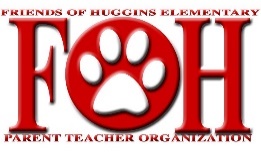                  Meeting Minutes                September 11 2019Meeting Called to Order at 8:01 am, Held in cafeteria at Huggins ElementaryRoll Call: Quorum ReachedAttendees: President – Courtney WhitzelVice President – Dawn StephSecretary – Amy CarlsonCo-Treasurer – Cara HegerCo-Treasurer – Tara BoeningVIPS – Lindsey DukeCo-Fundraising – Jennifer VenghausCo-Fundraising – Angelle BegnaudCo-Fundraising – Amanda HermesCo-Historian – Lezlie Reeves (Absent)Co-Historian – Kristen Mann (Absent)Co-Spirit – Courtney Abbott (Absent)Co-Spirit – LauraLynn CrawfordCo-Spirit – Shelli BlazarField Trip Coordinator – Laura PeartRoom Mom Coordinator – Katie ScottCo-Hospitality – Kim ArriagaCo-Hospitality – Mandi Leary*guests in attendance – principal – Bethany Cunningham present for a question & answer session, also LCISD Board Trustee Alex Hunt, Alex shared his email and cell number as follows: alex.hunt@lcisd.org and 346-298-3670HandoutsMeeting Agenda and 2019-2020 BudgetMeeting MinutesMotion to approve the September 5th 2019 meeting minutes, motioned by Dawn Steph and seconded by Lindsey Duke, meeting minutes approved by all present board members, minutes posted to FOH website on 9/15/19President UpdatesAll board members in attendance introduced themselves and their board roles for the year. Announced that open FOH meetings will be the second Wednesday of the month at 8 am (except October meeting which will be at 5:30 pm on the 8th). Mentioned Hound Hustle – Brooke Bierle and Ashlea Brown to give details on it.Vice President UpdatesSocial media – Many FOH posts scheduled – let DS know if you need anything posted Field Trip UpdatesField trips funded by FOH, $25,000 budgeted for this year, 2 field trips per grade. Kinder – one will be at the Oil Ranch this fall – date pending. Treasurers UpdatesFOH reimbursement forms are online, must have prior approval for purchase, no reimbursement on tax. Tara reviewed annual amount to keep FOH running and what we’ve purchased to date for this year. Cara reviewed budget and current bank balance.Hospitality UpdatesTeacher Luncheon scheduled for October 11th – Food to be donated by Chick-Fil-A (The Crossing at Katy Fulshear). Look for a Sign-Up Genius to be posted for parent donations as needed.VIPS UpdatesWe need volunteers for all school functions as posted on the FOH website, FOH Facebook page, and the PawPrint newsletter (weekly). Recognized the volunteers of the month for August – Leslie Anderson and Susan Harrison  Room Mom UpdatesFirst Room Mom meeting immediately following this FOH meetingSpirit Store UpdatesNo longer accepting returns/exchanges. Order through the online store, and the items will be sent home in your kids’ backpack. School Store days will be house pep rally days, carnival, and one before Christmas.Historian UpdatesBoth attending Jostens training in Katy – not present for meetingFundraising UpdatesReviewed Bone Sponsorship forms sent home week before, Bones will be on display in the cafeteria. FOH will have 2 major fundraisers – Carnival on 10/19 from 2-5 pm and Gala on 4/18/2020. Volunteers will be needed for all events. Watch for Sign-Up Genius for Carnival volunteering times and needs and also donation needs.Adjourned at 9:30 AM